Customizable Proclamation by an Elected Official[’s, Mayor’s, Governor’s]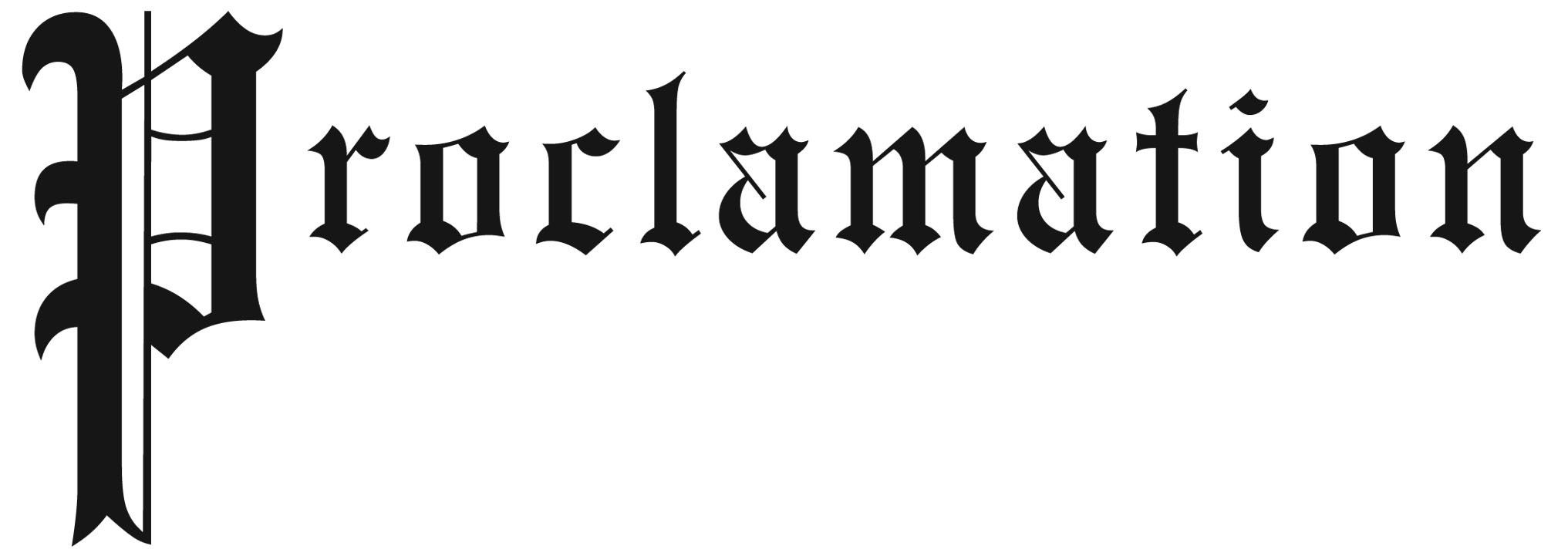 in Support of language learning in [County, City, or State]WHEREAS,	American jobs and exports are becoming increasingly dependent on foreign marketsWHEREAS,	Americans are engaged diplomatically and militarily around the globe as never beforeWHEREAS,	global problems including the environment, health and disease, poverty, development and peace require international understanding and cooperationWHEREAS,	internationally American students fall far behind their peers in mastering second or third languagesWHEREAS,	lack of language training is among the top impediments for small and medium American exportersNOW, THEREFORE, I, [Name], [, Mayor, or Governor] of [county, city, or state], do hereby proclaim my full support for: language learning in [County, City, or State]and urge everyone to support increased access to world language education for our students and all citizens.	________________________				[Signature of Official]